Bierzemy na siebie pełną odpowiedzialność prawną za bezpieczeństwo odebranego dziecka 
od momentu jego odbioru przez wskazaną powyżej upoważnioną przeze mnie osobę.	 								Elbląg, ……………………………………………..	      ……………………………………………… 	Czytelny podpisKARTA ZGŁOSZENIA DZIECKA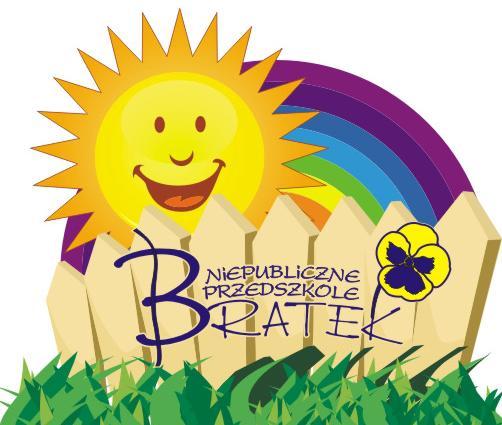 KARTA ZGŁOSZENIA DZIECKAKARTA ZGŁOSZENIA DZIECKAKARTA ZGŁOSZENIA DZIECKAKARTA ZGŁOSZENIA DZIECKAKARTA ZGŁOSZENIA DZIECKADane osobowe dzieckaDane osobowe dzieckaDane osobowe dzieckaDane osobowe dzieckaDane osobowe dzieckaDane osobowe dzieckaImię/imionaNazwiskoNazwiskoNazwiskoData urodzeniaPESELPESELPESELMiejsce urodzeniaAdres zamieszkaniaAdres zameldowaniaRodzeństwo (imię, wiek)             Dane rodziców/opiekunów prawnych             Dane rodziców/opiekunów prawnych             Dane rodziców/opiekunów prawnych             Dane rodziców/opiekunów prawnych             Dane rodziców/opiekunów prawnych             Dane rodziców/opiekunów prawnychDaneMama/ opiekun prawnyMama/ opiekun prawnyMama/ opiekun prawnyTata/ opiekun prawnyTata/ opiekun prawnyImię/imionaNazwiskoAdres zamieszkaniaTelefon kontaktowyAdres mailowyInformacje o zatrudnieniuInformacje o zatrudnieniuInformacje o zatrudnieniuInformacje o zatrudnieniuInformacje o zatrudnieniuMiejsce pracy (pełna nazwa                 i adres)Godziny pracyTelefonUwagi o dziecku tj. opieka specjalistów, niepełnosprawność, przebyte choroby zakaźne, alergie i uczulenia, dieta itp.………………………………………………………………………………………………………………………………………………………………..……………………………………………………………………………………………………………………………………………………………...Uwagi o dziecku tj. opieka specjalistów, niepełnosprawność, przebyte choroby zakaźne, alergie i uczulenia, dieta itp.………………………………………………………………………………………………………………………………………………………………..……………………………………………………………………………………………………………………………………………………………...Uwagi o dziecku tj. opieka specjalistów, niepełnosprawność, przebyte choroby zakaźne, alergie i uczulenia, dieta itp.………………………………………………………………………………………………………………………………………………………………..……………………………………………………………………………………………………………………………………………………………...Uwagi o dziecku tj. opieka specjalistów, niepełnosprawność, przebyte choroby zakaźne, alergie i uczulenia, dieta itp.………………………………………………………………………………………………………………………………………………………………..……………………………………………………………………………………………………………………………………………………………...Uwagi o dziecku tj. opieka specjalistów, niepełnosprawność, przebyte choroby zakaźne, alergie i uczulenia, dieta itp.………………………………………………………………………………………………………………………………………………………………..……………………………………………………………………………………………………………………………………………………………...Uwagi o dziecku tj. opieka specjalistów, niepełnosprawność, przebyte choroby zakaźne, alergie i uczulenia, dieta itp.………………………………………………………………………………………………………………………………………………………………..……………………………………………………………………………………………………………………………………………………………...Planowane godziny pobytu (podkreślić właściwe)Planowane godziny pobytu (podkreślić właściwe)Planowane godziny pobytu (podkreślić właściwe)6:30 – 16:00   lub   9:00- 16:456:30 – 16:00   lub   9:00- 16:456:30 – 16:00   lub   9:00- 16:45Zgody, oświadczenia rodzicówZgody, oświadczenia rodzicówWyrażam zgodę/ nie wyrażam zgody na udział mojego dziecka                         w zajęciach terenowych, wyjściach i wycieczkach w ramach realizacji podstawy programowej wychowania przedszkolnego i innych.……………............................Podpis rodzicaWyrażam zgodę / nie wyrażam zgody na umieszczenie na  wystawach  w przedszkolu oraz na stronie internetowej i profilu facebook Niepublicznego Przedszkola „Bratek” zdjęć  mojego dziecka i jego prac wykonanych w trakcie zajęć w przedszkolu.……………............................Podpis rodzicaWyrażam zgodę/ nie wyrażam zgody na zbieranie, przetwarzanie i wykorzystanie przez Przedszkole m.in. rejestr monitoringu wizyjnego,  w celach związanych z przyjęciem i pobytem mojego dziecka  w przedszkolu, danych osobowych moich i dziecka, zgodnie z ustawą  z Rozporządzeniem Parlamentu Europejskiego i Radu (UE) 2016/679 z dnia 27 kwietnia 2016r. (RODO)……………............................Podpis rodzicaOświadczam, że zapoznałem/łam się z/ ze:statutem Niepublicznego Przedszkola „Bratek” w Elblągu,procedurami rekrutacji dzieci do przedszkola,regulaminem opłat,umową oświadczenie usług przez Niepubliczne Przedszkole „Bratek”i zobowiązuję się do przestrzegania postanowień zawartych                              w powyższych dokumentach.……………............................Podpis rodzicaUpoważnienie do odbioru dziecka przez inne osoby niż rodzice dzieckaUpoważnienie do odbioru dziecka przez inne osoby niż rodzice dzieckaImię i nazwiskoStopień pokrewieństwaSeria i nr dowodu osobistegoImię i nazwiskoStopień pokrewieństwaSeria i nr dowodu osobistegoImię i nazwiskoStopień pokrewieństwaSeria i nr dowodu osobistegoImię i nazwiskoStopień pokrewieństwaSeria i nr dowodu osobistego